Викопіювання з публічно кадастрової карти Україниземельних ділянок загальною площею 19.935 га.  на території Садівської  сільської радиБілозерського району Херсонської області які зарезервовані для задоволення потреб військогослужбовців-учасників АТОта членів родин війсковослужбовців-загиблих у ході її проведення.КАДАСТРОВИЙ НОМЕР ЗЕМЕЛЬНОЇ ДІЛЯНКИ 1 - 6520386000:03:001:0134 площа 14.2717 га.КАДАСТРОВИЙ НОМЕР ЗЕМЕЛЬНОЇ ДІЛЯНКИ 2 - 6520386000:03:001:019 площа 5,6633 га.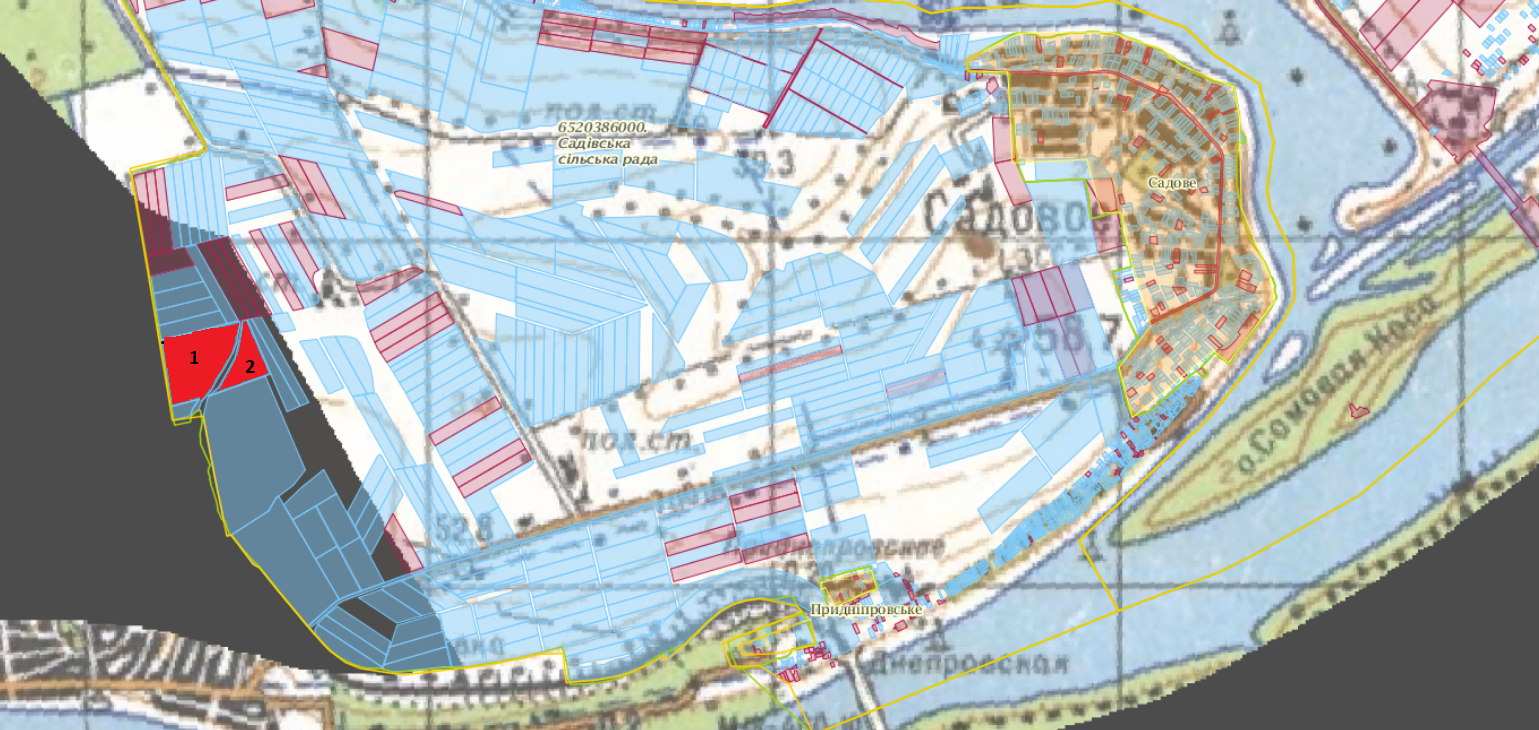 земельні ділянки для ведення ОСГ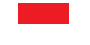 